Mads Clausen Institute
The Core – Development Lab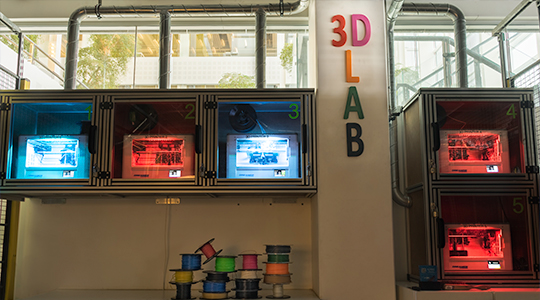 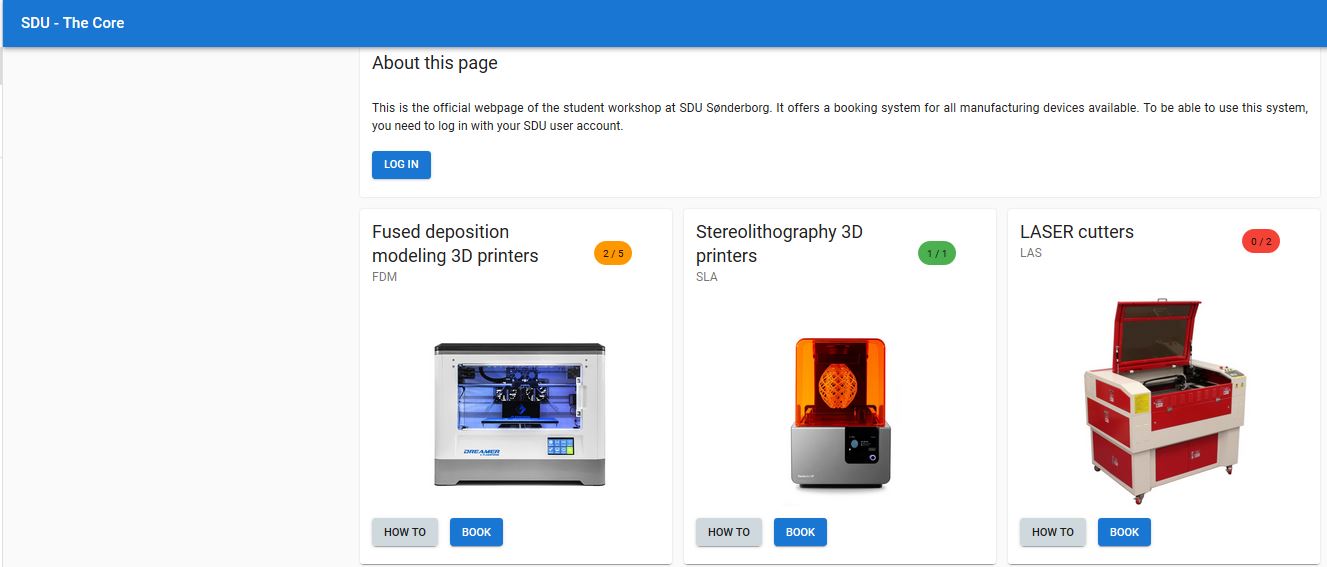 Contact:Andrei-Alexandru PopaMechatronics EngineerSDU Mechatronics, The Mads Clausen InstitutePhone: +45 65 50 12 26andrei@mci.sdu.dkUniversity of Southern DenmarkAlsion 2, DK-6400 SønderborgServices for Companies:Rapid Prototyping facilities including laser cutting, CNCing of soft metals, Acrylic Bending, FDM and SLA/DLP 3D printers.Ongoing expansion of IoT platform for internal/external booking.Technical Specification of Equipment:Laser Cutter: RedSail X700 60W CO2 tube, 500 x 700 mm cutting area.FDM 3D printers: 7 x FlashForge Dreamer 2 x Prusa Mark III (one fitted with an MMU package for printing with 5 simultaneous materials) 1 x CR-10S Large volume (500 x 500 x 500 mm) printer
SLA/DLP 3D printers:1 x Formlabs Form 2 SLA printer1 x FlashForge Hunter DLP printer